Памятка для родителейВРЕДНАЯ ПРИВЫЧКАИЛИПРИСТРАСТИЕ С ТЯЖЕЛЫМИ ПОСЛЕДСТВИЯМИ?СНИФФИНГ – новый популярный среди подростков вид токсикомании, намеренное вдыхание паров химических соединений газов (бутан, изобутан и пропан), используемых в бытовых приборах (газовых зажигалках, туристических баллонах, освежителях воздуха и тд.), вызывающие зависимость.Характеризуется доступностью для несовершеннолетних в торговых сетях.Чаще всего вовлечены дети и подростки от 8 до 17 лет. Увлечение, как правило, носит групповой характер.ЧЕМ ОПАСЕН?Минуя желудочно - кишечный тракт и печень, газ попадает в кровь, снижая количество кислорода, вызывая гипоксию мозга. Вследствие кислородного голодания снижается интеллект, ухудшается память, появляются расстройства психики и поведения.Даже однократное вдыхание токсичного газа может привести к смерти от остановки дыхания и отёка головного мозга. Особую опасность сниффинг представляет собой в закрытых помещениях (подъезд, квартира, дом), где ограничен доступ свежего воздуха. 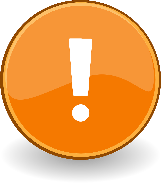 КАК РАСПОЗНАТЬ?в личных вещах можно обнаружить: баллончики, зажигалки, бутылки, клей;потеря прежних интересов;изменение круга общения;лживость, скрытность, прогулы; эмоциональные расстройства: агрессивность, раздражительность, конфликтность; голова горячая на ощупь (прилив крови), лицо отёчное;покраснение крыльев носа;на фоне общего покраснения лица выделяется бледный носогубный треугольник;расширенные зрачки;охриплость голоса;дрожащие руки;нарушение координации движений, неуверенная походка;наблюдается состояние опьянения, но без запаха алкоголя;головная боль;нестерпимая жажда;тошнота, рвота; ЧТО ДЕЛАТЬ?Если состояние требует срочного оказания медицинской помощи, вызвать скорую помощь!В первую очередь стоит помнить, что это ваш ребенок и вы его любите! Помочь подростку может только адекватный родитель, не теряющий самообладания. Разберитесь в ситуации, бывают случаи, когда подросток начинает употребление под давлением плохой компании или есть другие причины.Нельзя угрожать и давить на него!Расскажите о вреде этих веществ, их влиянии на организм и жизнь человека в целом, понятным для подростка языком.Обратитесь к детскому психиатру – наркологу, медицинскому психологу для получения квалифицированной помощи. ПОЛЕЗНАЯ ИНФОРМАЦИЯРГБЛПУ “НАРКОЛОГИЧЕСКИЙ ДИСПАНСЕР “Мы находимся по адресу: КЧР, г.Черкесск, ул.1-я Подгорная,10Круглосуточный телефон “горячей линии": 8(878-2)-21-25-83Сайт диспансера: narkologkchr.ru Instagram: narkolog_kchr